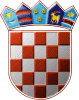 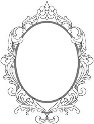 REPUBLIKA HRVATSKAOSJEČKO-BARANJSKA ŽUPANIJAOPĆINA ERNESTINOVODJEČJI VRTIĆ OGLEDALCE ERNESTINOVO      KLASA: 601-02/21-02/03URBROJ:2158/109-02-21-1Ernestinovo, 15.siječnja 2021.Na temelju članka 50. Statuta Dječjeg vrtića ogledalce Ernestinovo Upravno vijeće Dječjeg vrtića Ogledalce Ernestinovo na 9. sjednici Upravnog vijeća održanoj dana 15. siječnja 2021. godine donosiPRAVILNIK O KUĆNOM REDUDJEČJEG VRTIĆA OGLEDALCE ERNESTINOVOČlanak 1.Dijete u Vrtiću može boraviti do 10 sati dnevno, sukladno radnom vremenu Vrtića.Prilikom dovođenja i odvođenja djeteta roditelj/skrbnik je dužan javiti se odgojitelju, a preporuka je dovesti dijete u Vrtić do 9h zbog provedbe odgojno-obrazovnog rada i organizacijskih razloga. Ukoliko se iz opravdanih razloga dijete ne može dovesti do tada, roditelj/skrbnik treba obavijestiti odgojitelja, poželjno barem jedan dan prije.Osobe koje dovode/odvode dijete moraju biti starije od 18 godina.                                                                      Članak 2.Odgojitelj je dužan dijete primiti pri dolasku te ga ispratiti po odlasku. Predajom djeteta roditelju/skrbniku ili ovlaštenoj osobi, prestaje odgovornost odgojitelja.         Članak 3.Roditelj je dužan djetetu osigurati rezervnu odjeću u vrtiću. Preporuka je da dijete dolazi u udobnoj odjeći i obući prilagođenoj vremenskim uvjetima.   Članak 4.U slučaju bolesti djeteta, roditelj treba bez odgađanja o tome obavijestiti vrtić o simptomima i vrsti bolesti.                                                                         Članak 5.Ukoliko odgojitelj primijeti da dijete ima povišenu temperaturu iznad 37, proljev, povraća, ima uši ili svrab, parazite u stolici te ostale zarazne bolesti odmah će obavijestiti roditelja koji će doći u najkraćem mogućem roku. Odgojitelji nemaju pravo davati djeci ikakve lijekove.                                                                           Članak 6.Nakon preboljene bolesti roditelji su dužni donijeti liječničku potvrdu je li dijete zdravo i može li pohađati vrtić.Članak 7.Iz sigurnosnih razloga potrebno je voditi računa da dijete u Vrtić ne nosi opasne predmete (bomboni, žvakaće gume, sitne predmete, nakit i sl.) u svrhu prevencije mogućih ozljeda. Članak 8.Zbog epidemioloških mjera prevencije , u svezi situacije vezane uz Covid 19 , roditelj je dužan        svakodnevno djetetu mjeriti temperaturu te je redovito upisivati u za to predviđenu tablicu.Članak 9.Odgojitelj i Ustanova nisu odgovorni za oštećenje ili nestanak igračke koju je dijete ponijelo od kuće. Vrijedne predmete (novac, mobitel skupocjene igračke i sl.) nije preporučljivo donositi u vrtić jer u slučaju nestanka ili štete istih Vrtić ne preuzima odgovornost. Članak 10.Odgojitelj će bez odgađanja obavijestiti roditelje o eventualnim promjenama u ponašanju djeteta kroz individualni razgovor. Članak 11.Odgojitelji su dužni brinuti se o sigurnosti djece, te svakodnevno provoditi aktivnosti predviđene Planom i programom odgojno-obrazovnog rada. U svrhu očuvanja zdravlja obvezan je boravak na zraku u svim vremenskim uvjetima. Članak 12.Individualni razgovori održavaju se na zahtjeve roditelja i odgojitelja u vrijeme koje će zajedno dogovoriti. Roditelji su dužni odazvati se na roditeljske sastanke i telefonske pozive vezane uz boravak djeteta u Vrtiću.                                                                      Članak 13.U slučaju promjene telefonskog broja, adrese stanovanja i /ili promjene u obitelji koja može utjecati na boravak djeteta u Vrtiću, roditelj/skrbnik dužan je pravovremeno obavijestiti odgojitelja. Članak 14.Roditelj/skrbnik dužan je redovito podmirivati troškove usluga Vrtića.Ovaj Pravilnik o kućnom redu objavljen je na oglasnoj ploči 18.siječnja 2021.g. te će stupiti na snagu osmog dana od objave .Predsjednik Upravnog vijećaDamir Matković, mag. iur., v.r.